ГОСТ 22552.0-77Песок кварцевый, молотые песчаник, кварцит и жильный кварц для стекольной промышленности. Общие требования к методам анализа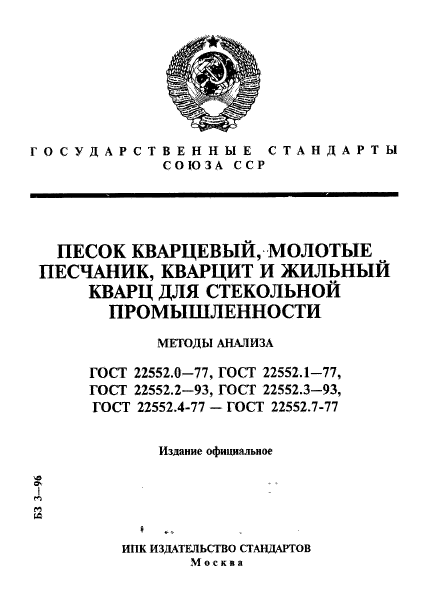 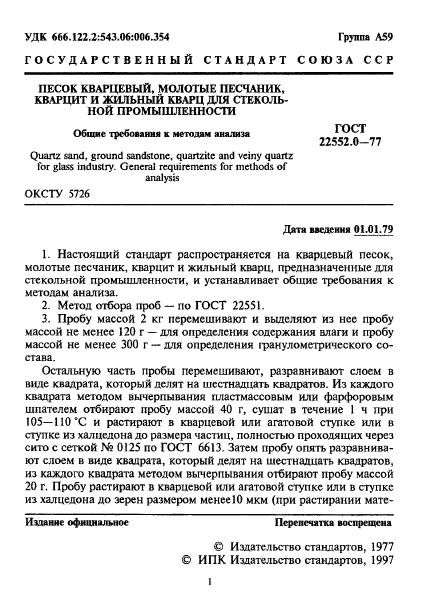 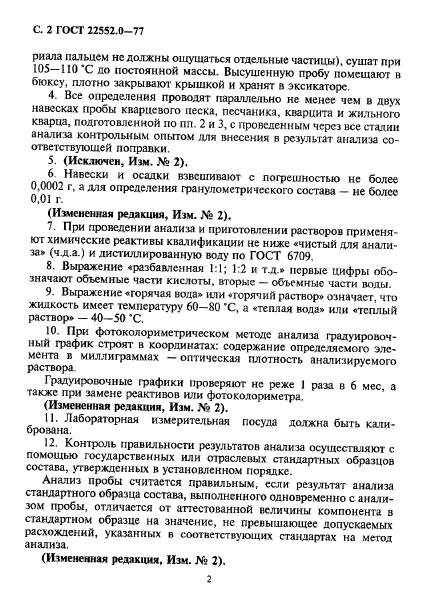 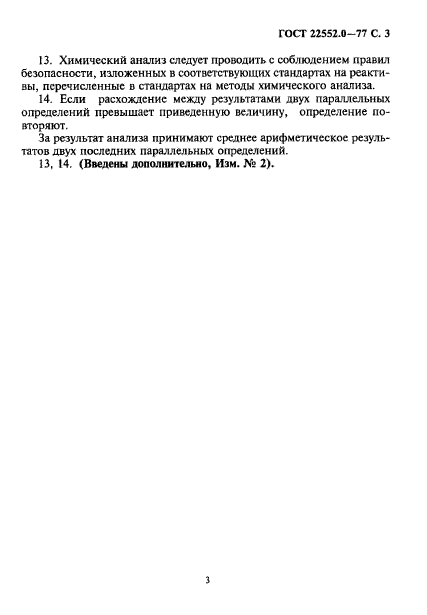 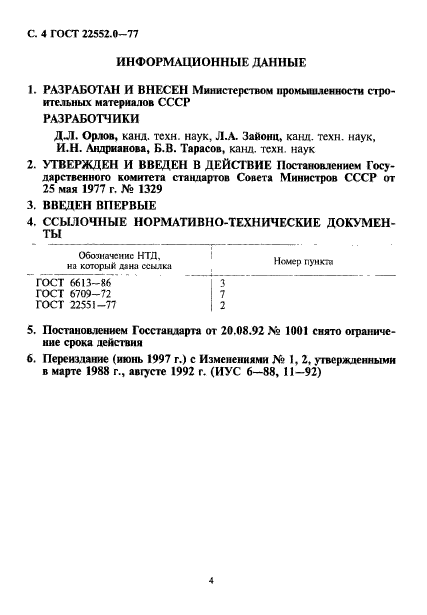 ГОСТ 22552.1-77Песок кварцевый, молотые песчаник, кварцит и жильный кварц для стекольной промышленности. Метод определения диоксида кремния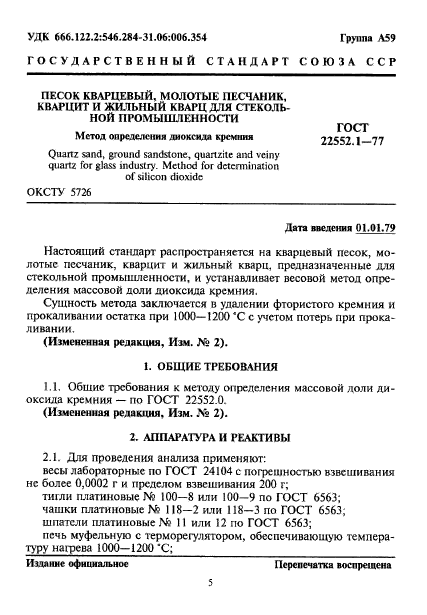 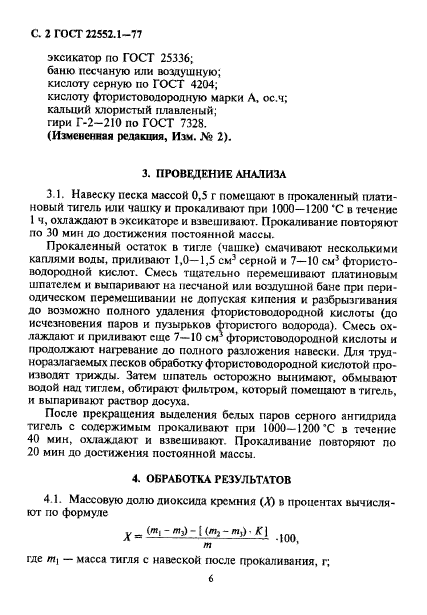 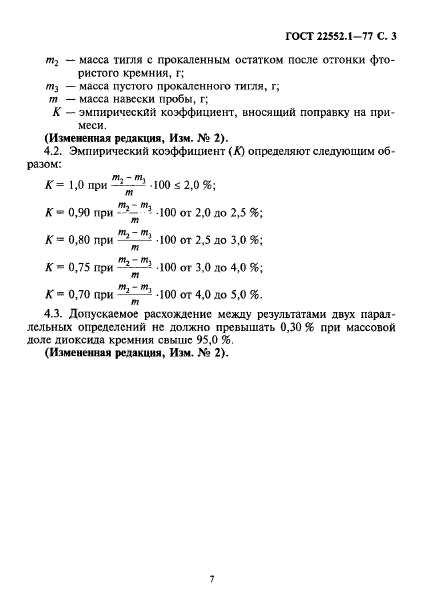 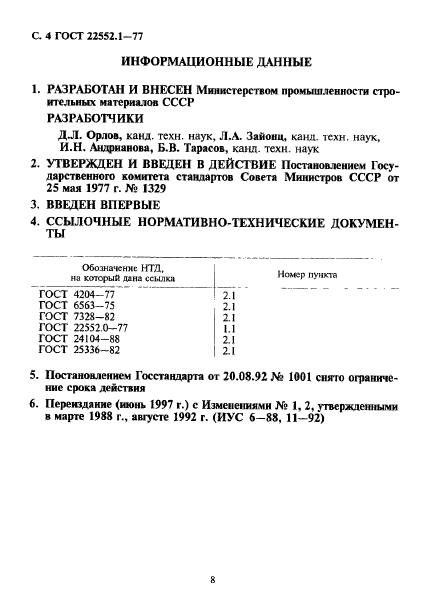 ГОСТ 22552.2-93Песок кварцевый, молотые песчаник, кварцит и жильный кварц для стекольной промышленности. Методы определения оксида железа




Поправка к ГОСТ 22552.2-93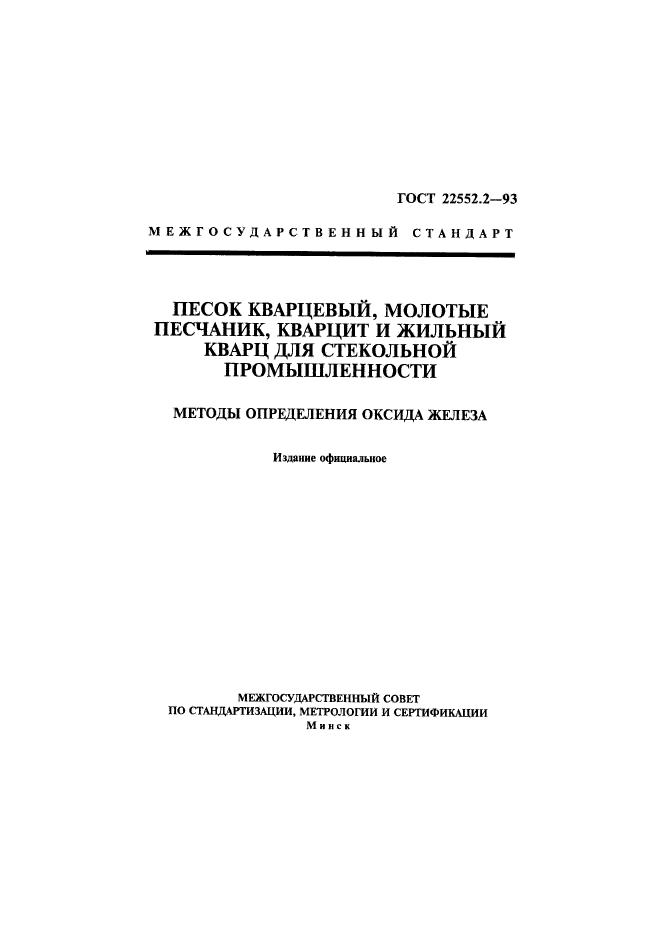 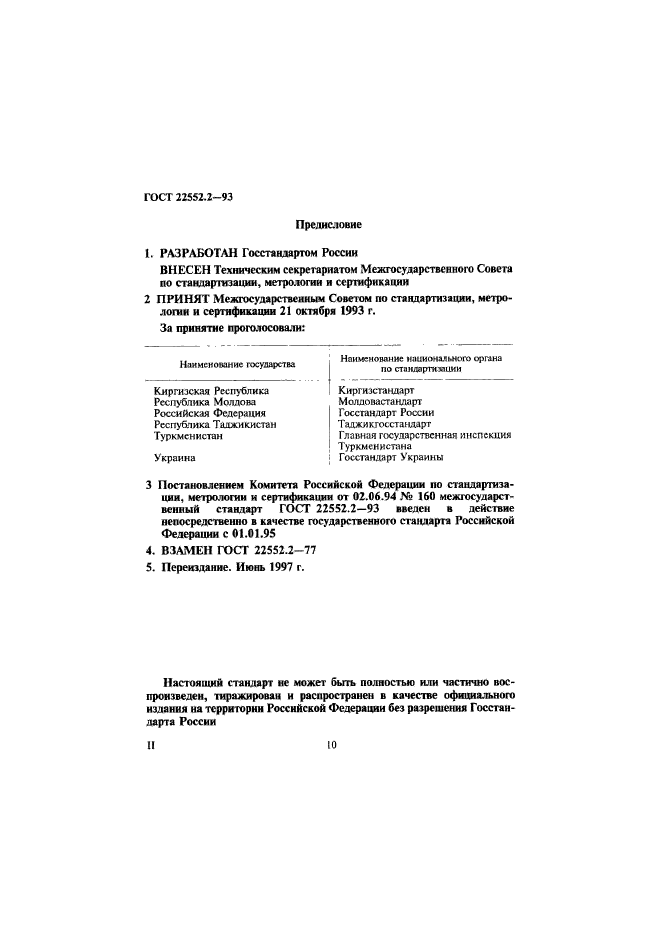 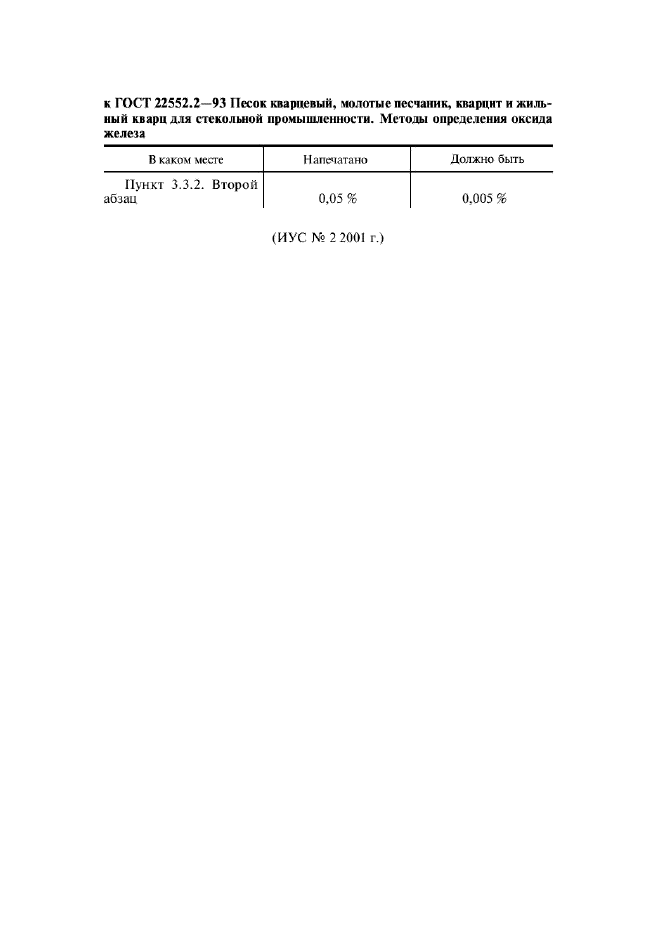 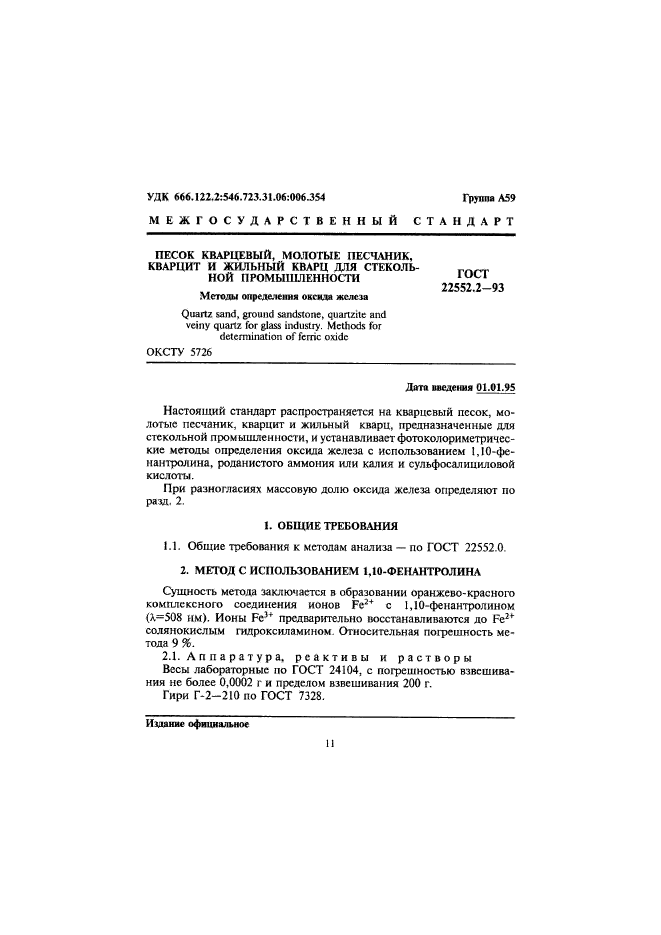 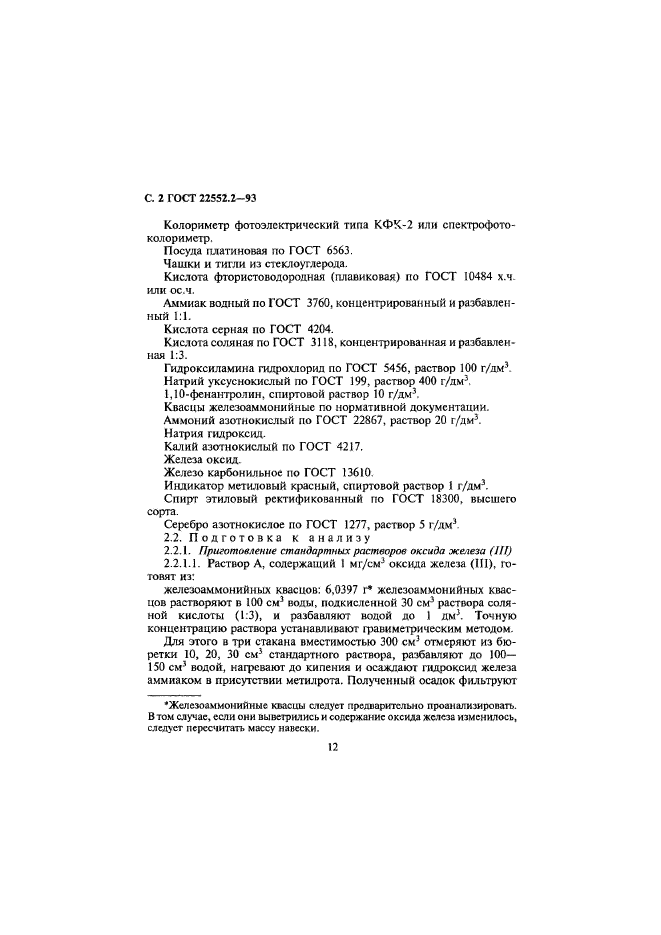 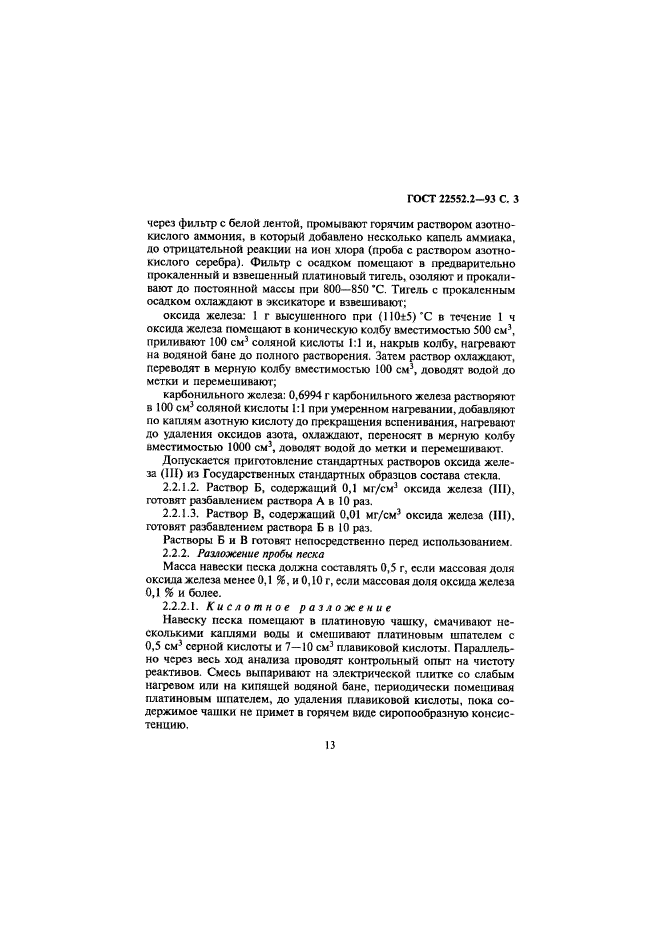 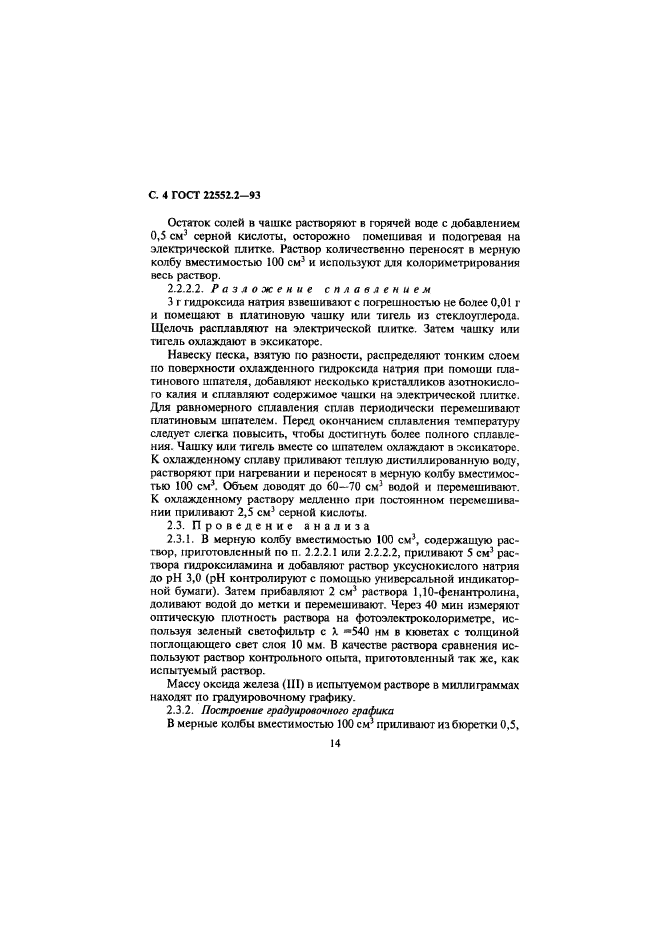 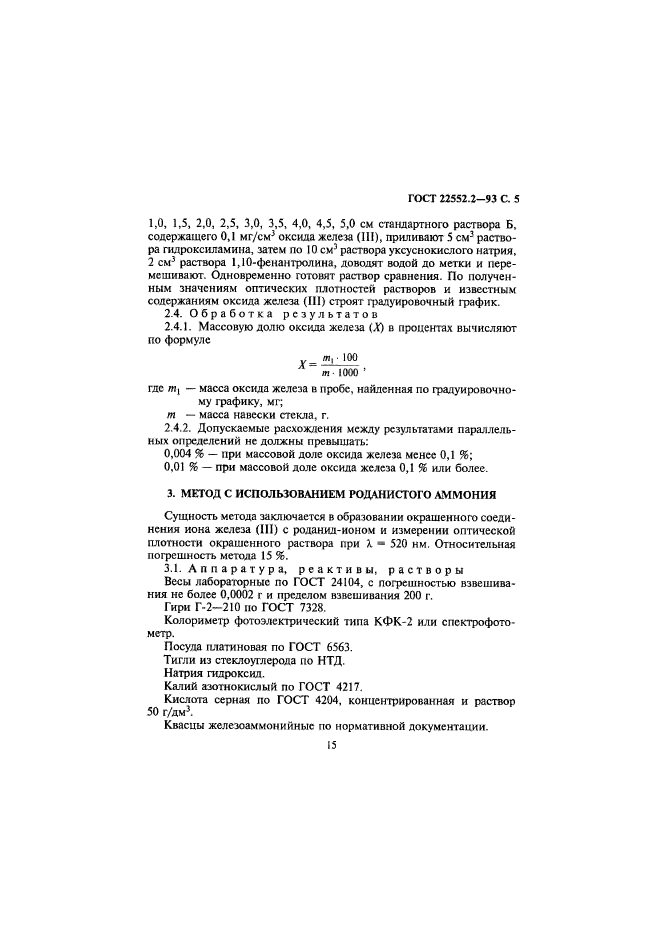 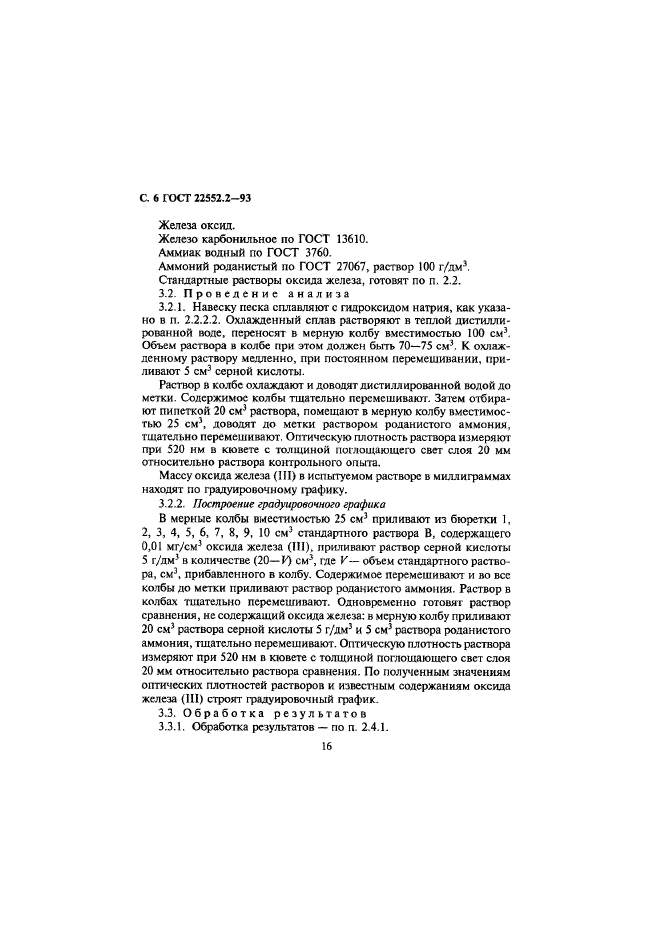 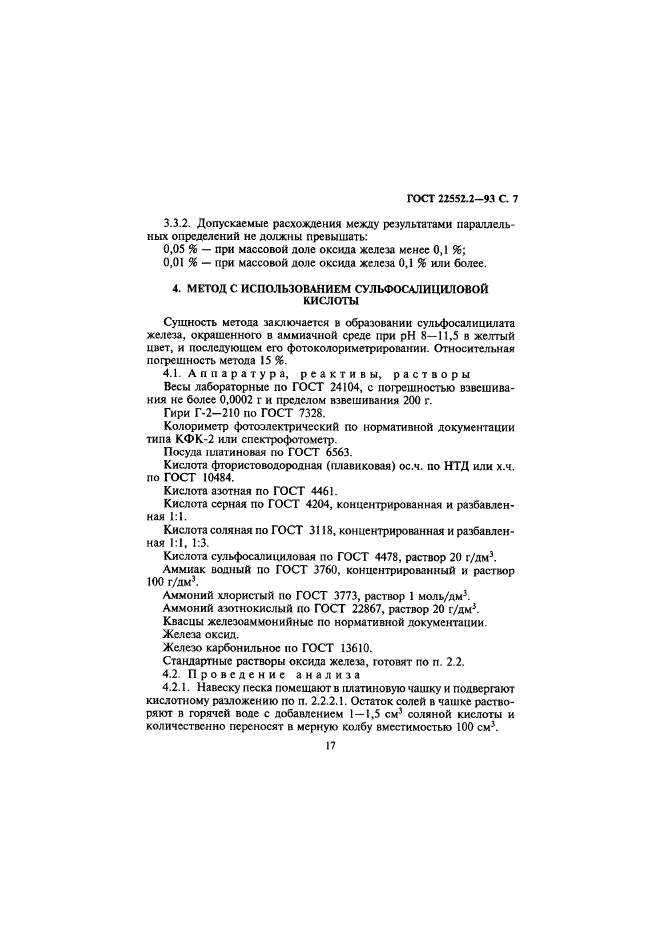 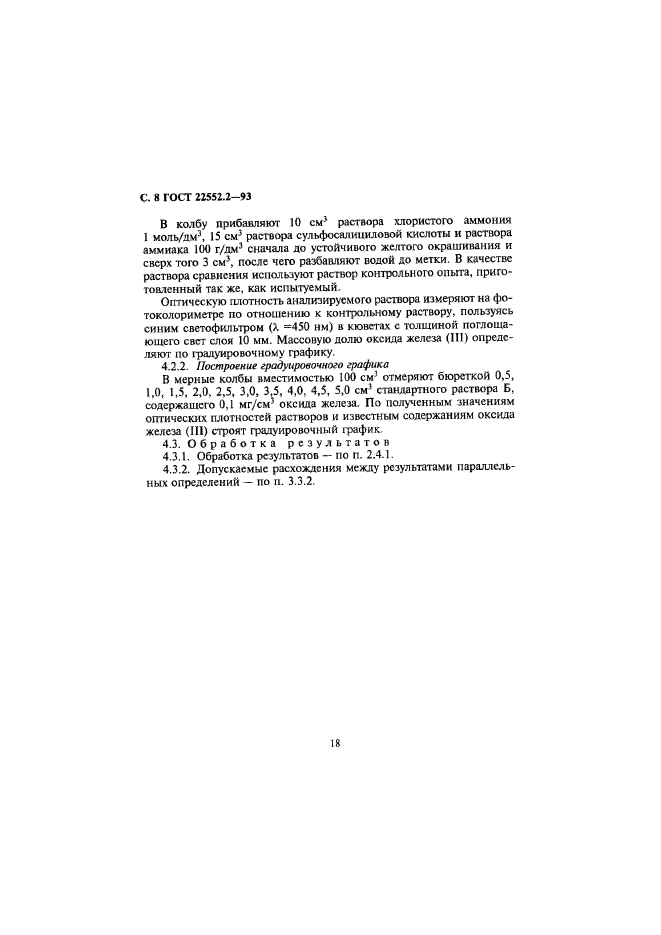 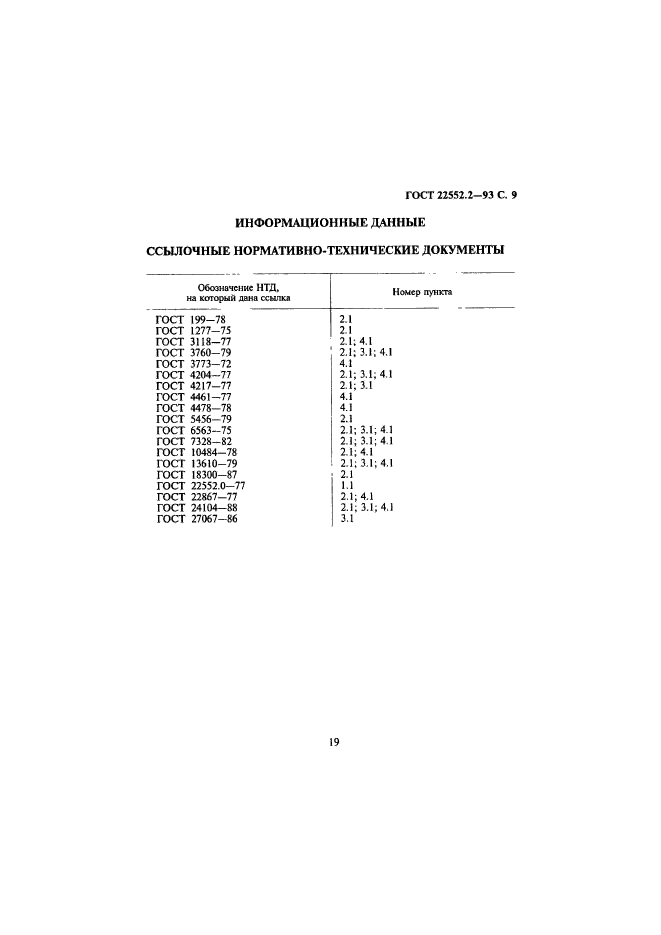 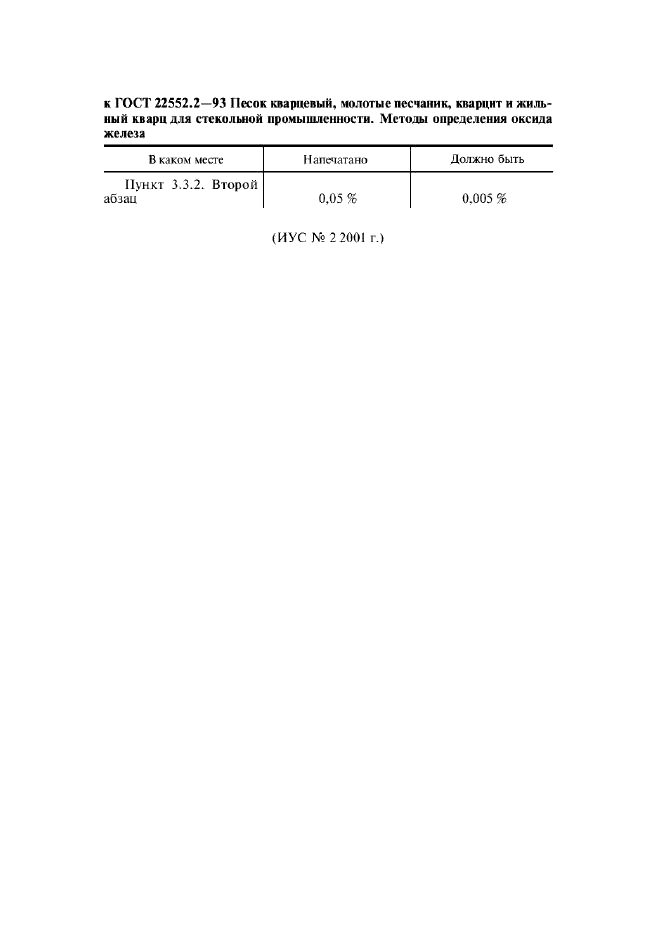 ГОСТ 22552.3-93Песок кварцевый, молотые песчаник, кварцит и жильный кварц для стекольной промышленности. Методы определения оксида алюминия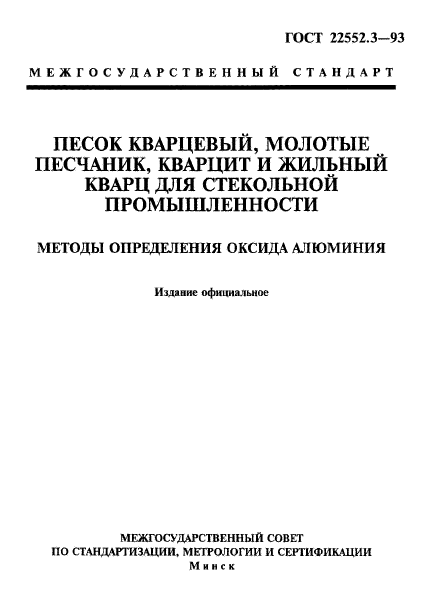 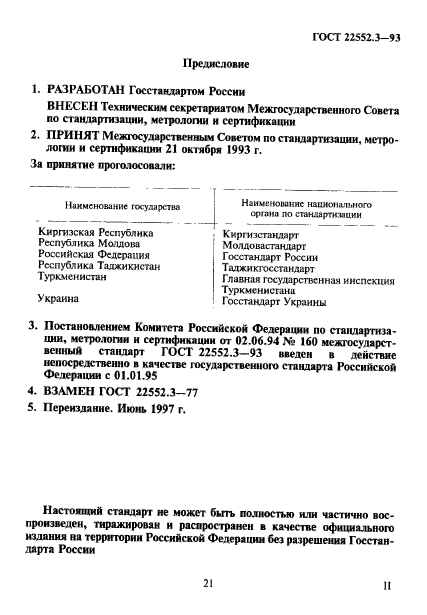 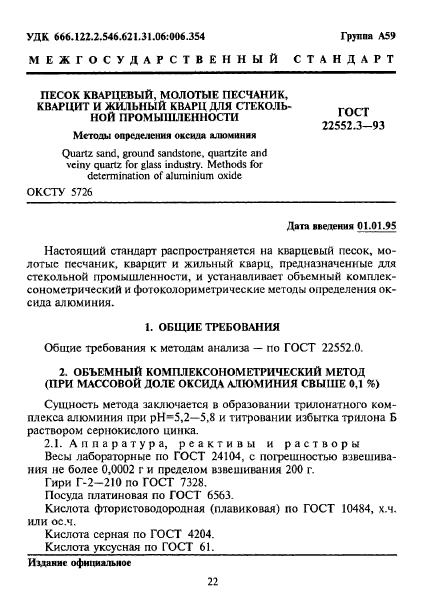 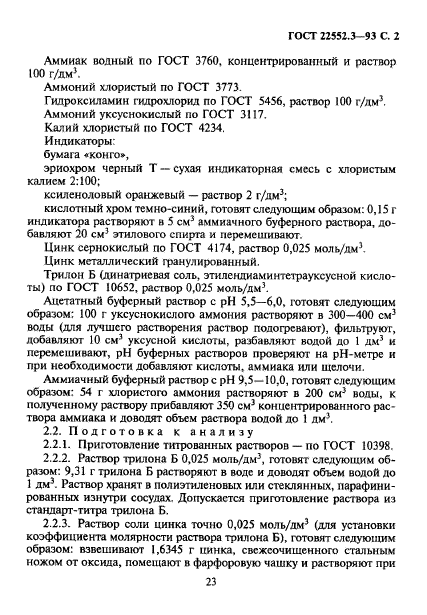 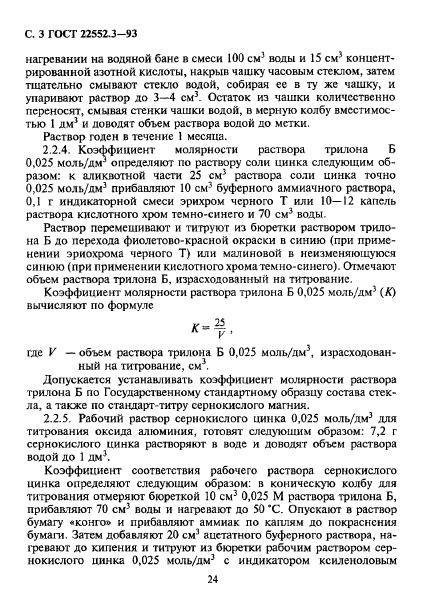 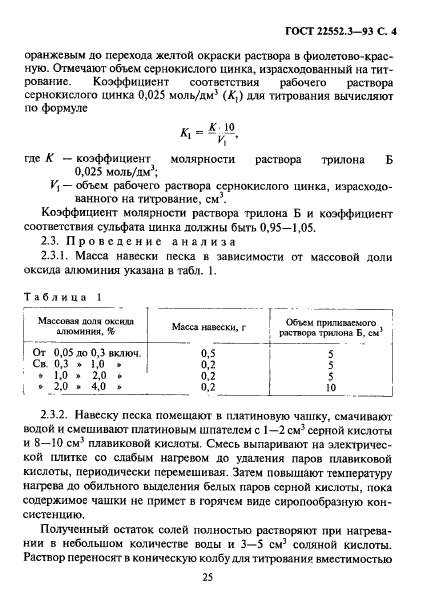 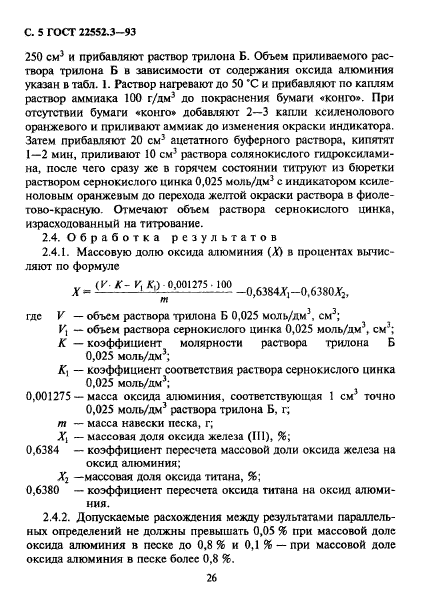 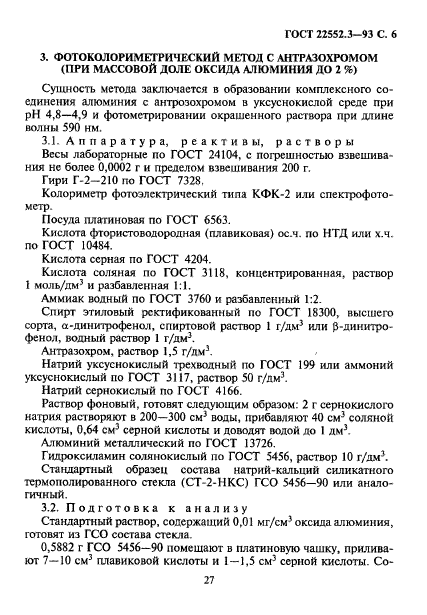 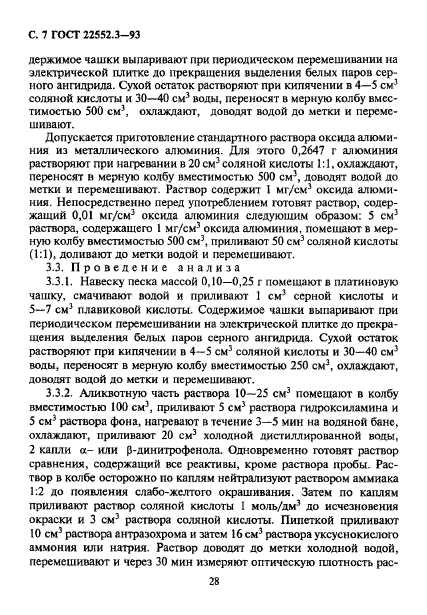 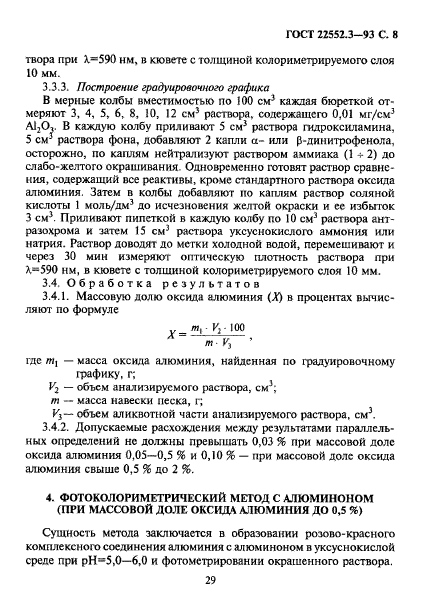 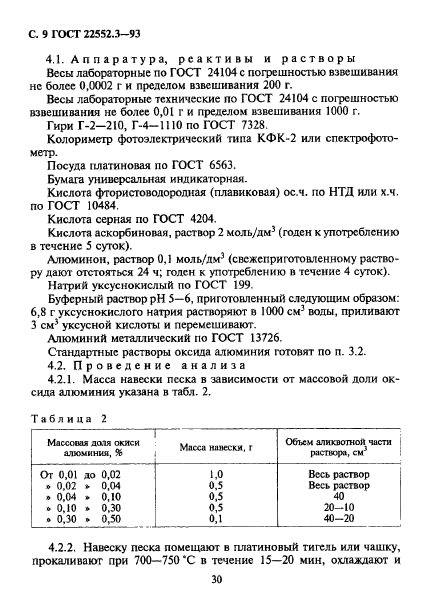 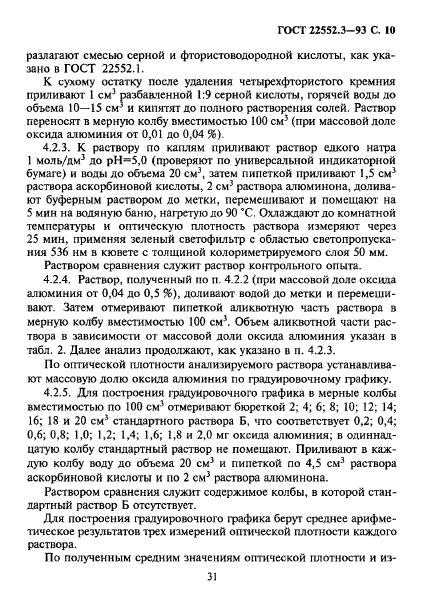 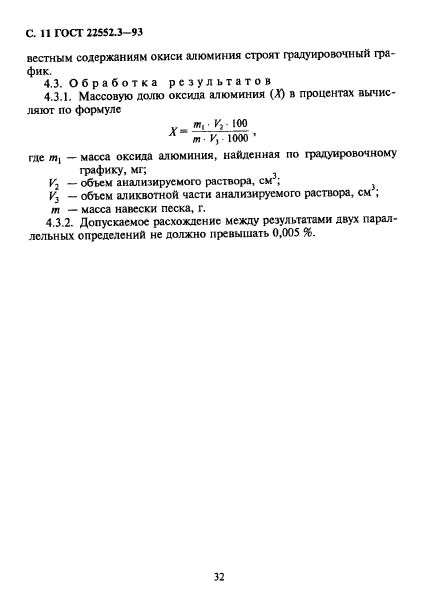 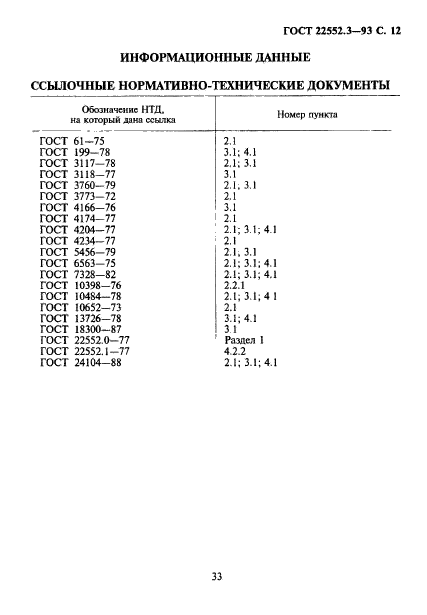 ГОСТ 22552.4-77Песок кварцевый, молотые песчаник, кварцит и жильный кварц для стекольной промышленности. Метод определения диоксида титана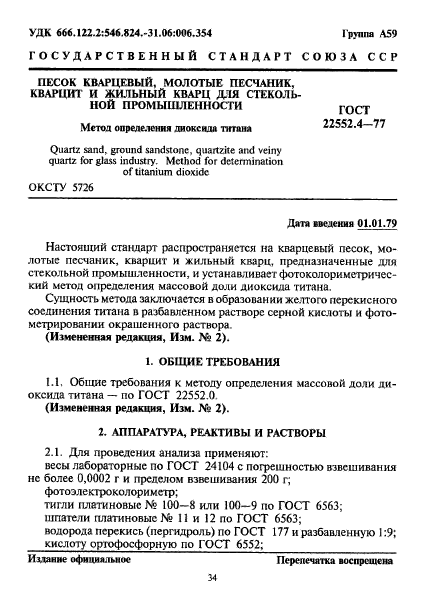 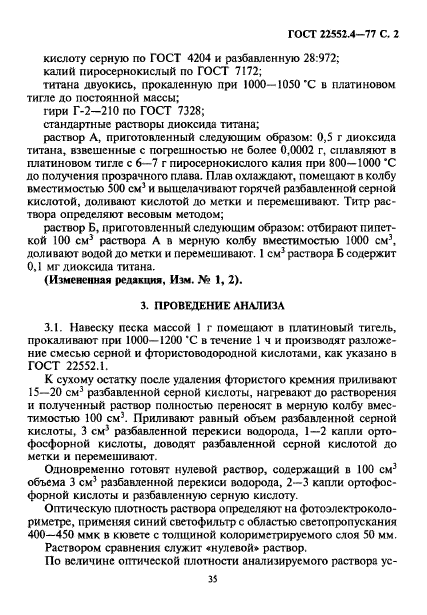 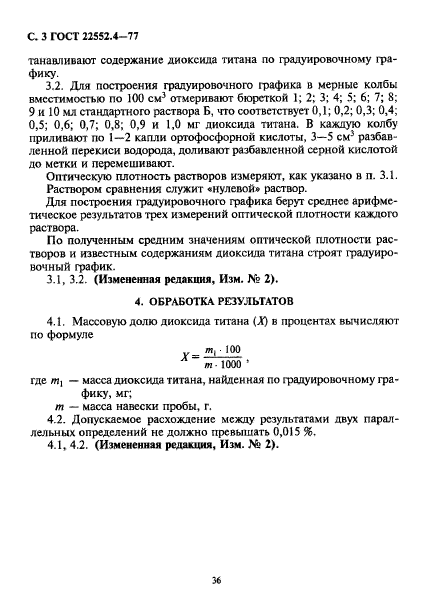 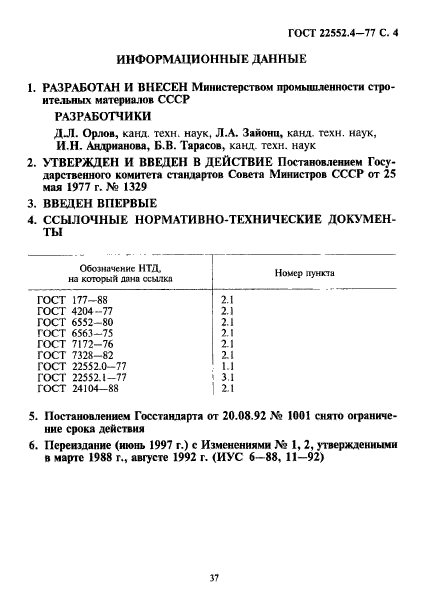 ГОСТ 22552.5-77Песок кварцевый, молотые песчаник, кварцит и жильный кварц для стекольной промышленности. Метод определения влаги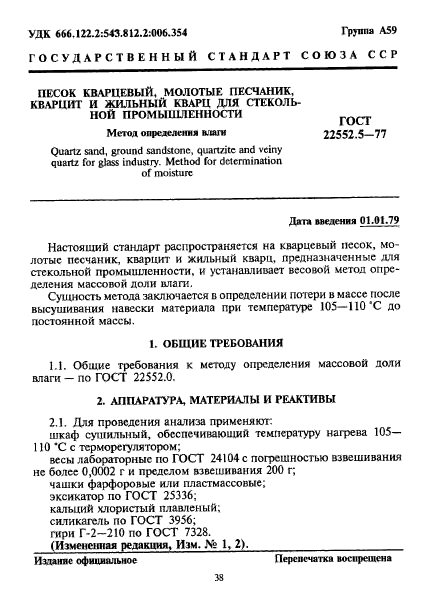 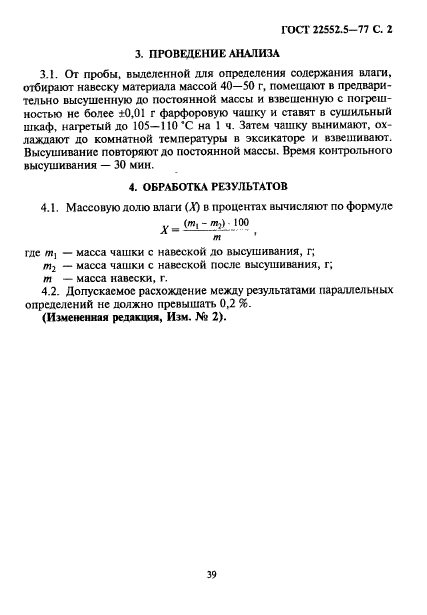 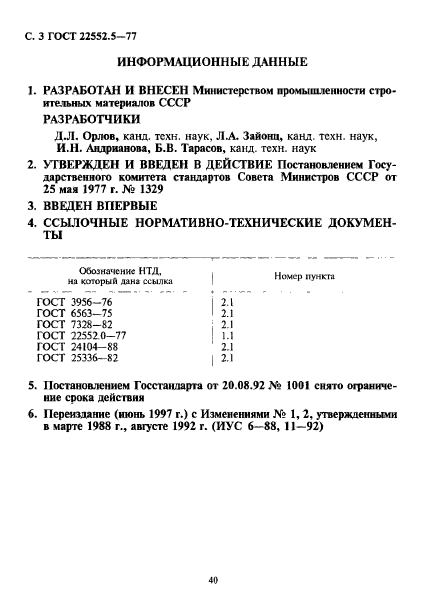 ГОСТ 22552.6-77Песок кварцевый, молотые песчаник, кварцит и жильный кварц для стекольной промышленности. Метод определения тяжелых минералов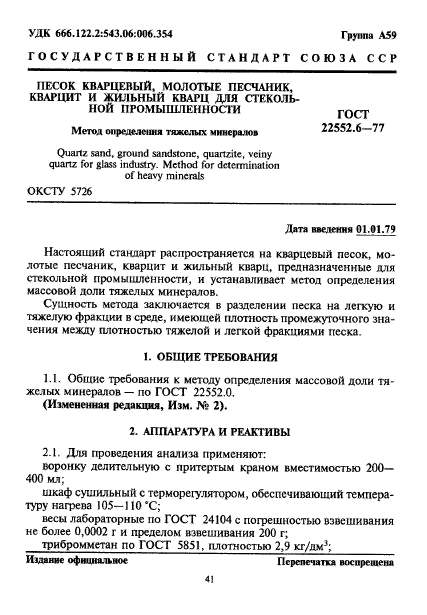 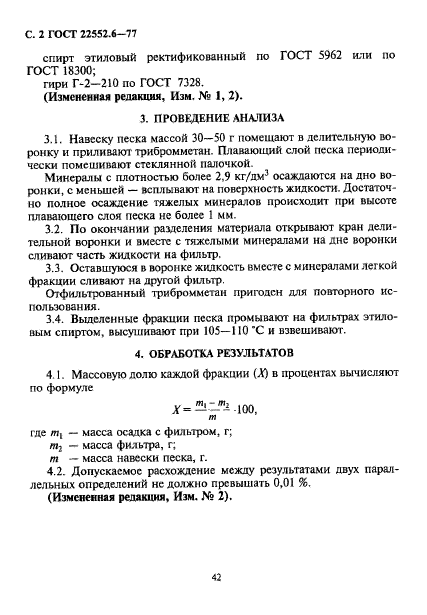 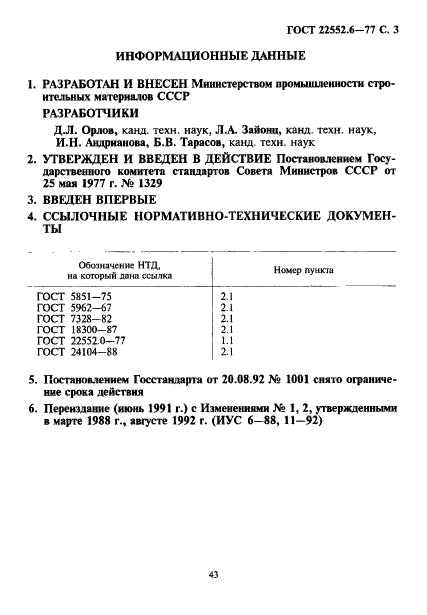 ГОСТ 22552.7-77Песок кварцевый, молотые песчаник, кварцит и жильный кварц для стекольной промышленности. Метод определения гранулометрического состава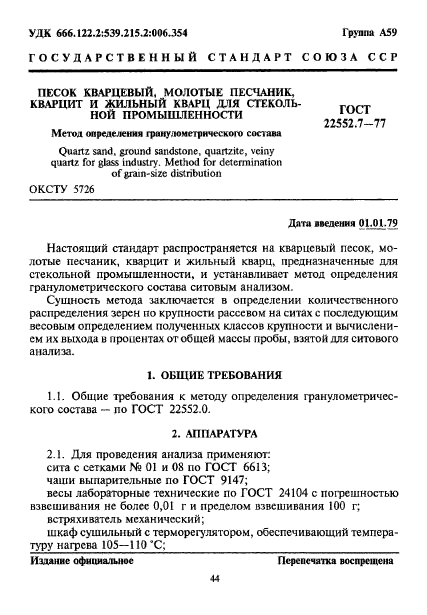 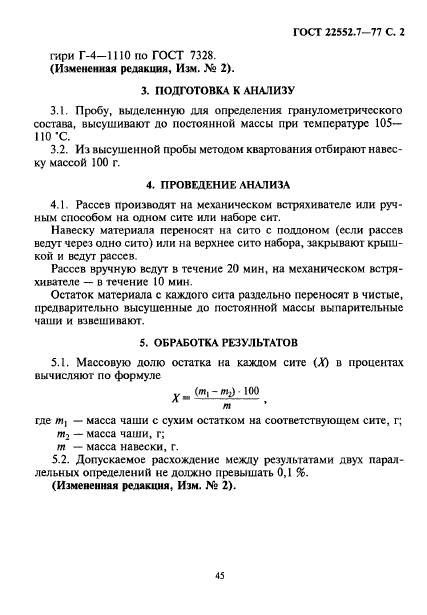 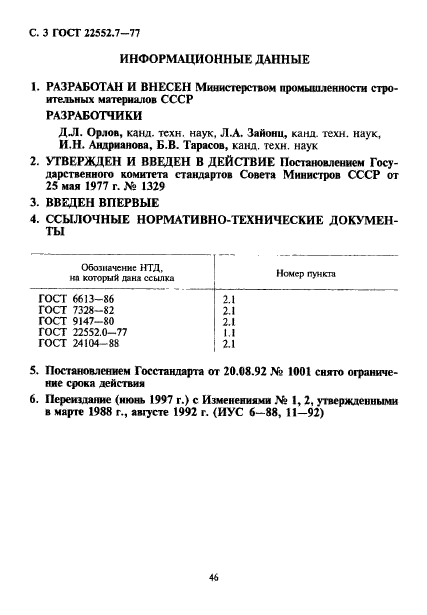 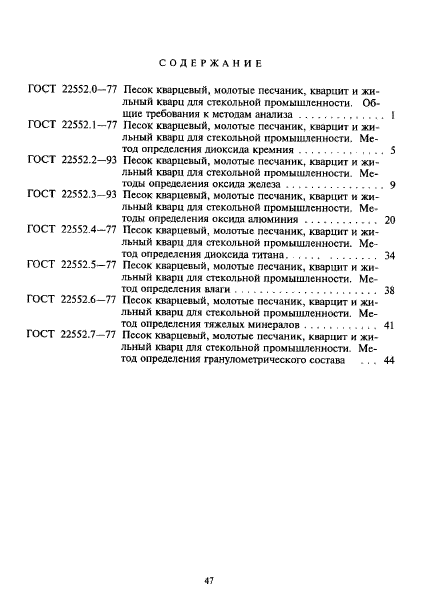 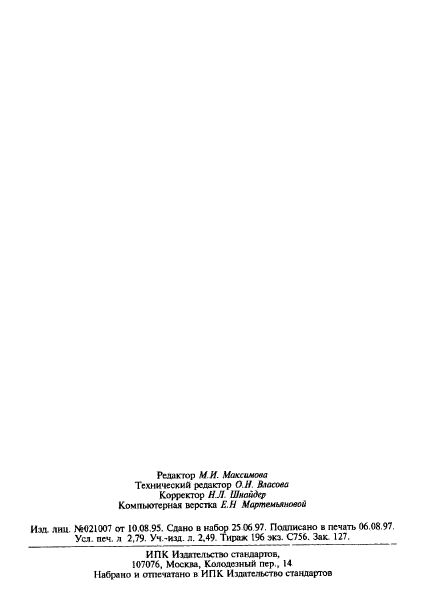 Обозначение стандарта:ГОСТ 22552.0-77Статус стандарта:действующийНазвание рус.:Песок кварцевый, молотые песчаник, кварцит и жильный кварц для стекольной промышленности. Общие требования к методам анализаНазвание англ.:Quartz sand, ground sandstone, quartzite and veiny quartz for glass industry. General requirements for methods of analysisДата введения в действие:01.01.1979Область и условия применения:Настоящий стандарт распространяется на кварцевый песок, молотые песчаник, кварцит и жильный кварц, предназначенные для стекольной промышленности, и устанавливает общие требования к методам анализаСписок изменений:№1 от --1988-07-01 (рег. --1988-03-23) «Срок действия продлен»
№2 от --1993-03-01 (рег. --1992-08-20) «Срок действия продлен»Обозначение стандарта:ГОСТ 22552.1-77Статус стандарта:действующийНазвание рус.:Песок кварцевый, молотые песчаник, кварцит и жильный кварц для стекольной промышленности. Метод определения диоксида кремнияНазвание англ.:Quartz sand, ground sandstone, quartzite and veiny quartz for glass industry. Method for determination of silicon dioxideДата введения в действие:01.01.1979Область и условия применения:Настоящий стандарт распространяется на кварцевый песок, молотые песчаник, кварцит и жильный кварц, предназначенные для стекольной промышленности, и устанавливает весовой метод определения массовой доли диоксида кремнияСписок изменений:№1 от --1988-07-01 (рег. --1988-03-23) «Срок действия продлен»
№2 от --1993-03-01 (рег. --1992-08-20) «Поправка»Обозначение стандарта:ГОСТ 22552.2-93Статус стандарта:действующийНазвание рус.:Песок кварцевый, молотые песчаник, кварцит и жильный кварц для стекольной промышленности. Методы определения оксида железаНазвание англ.:Quartz sand, ground sandstone, quartzite and veiny quartz for glass industry. Methods for determination of ferric oxideДата введения в действие:01.01.1995Область и условия применения:Настоящий стандарт распространяется на кварцевый песок, молотые песчаник, кварцит и жильный кварц, предназначенные для стекольной промышленности, и устанавливает фотоколориметрические методы определения оксида железа с использованием 1,10-фенантролина, роданистого аммония или калия и сульфосалициловой кислотыВзамен:ГОСТ 22552.2-77Список изменений:№0 от --2000-10-01 (рег. --2000-10-01) «Дата введения перенесена»Приложение №1:Поправка к ГОСТ 22552.2-93Обозначение стандарта:Поправка к ГОСТ 22552.2-93Дата введения в действие:01.10.2000Дата актуализации:15.01.2008Обозначение стандарта:ГОСТ 22552.3-93Статус стандарта:действующийНазвание рус.:Песок кварцевый, молотые песчаник, кварцит и жильный кварц для стекольной промышленности. Методы определения оксида алюминияНазвание англ.:Quartz sand, ground sandstone, quarzite and veiny quartz for glass industry. Methods for determination of aluminium oxideДата введения в действие:01.01.1995Область и условия применения:Настоящий стандарт распространяется на кварцевый песок, молотые песчаник, кварцит и жильный кварц, предназначенные для стекольной промышленности, и устанавливает объемный комплексонометрический и фотоколориметрические методы определения оксида алюминияВзамен:ГОСТ 22552.3-77Обозначение стандарта:ГОСТ 22552.4-77Статус стандарта:действующийНазвание рус.:Песок кварцевый, молотые песчаник, кварцит и жильный кварц для стекольной промышленности. Метод определения диоксида титанаНазвание англ.:Quartz sand, ground sandstone, quartzite and veiny quartz for glass industry. Method for determination of titanium dioxideДата введения в действие:01.01.1979Область и условия применения:Настоящий стандарт распространяется на кварцевый песок, молотые песчаник, кварцит и жильный кварц, предназначенные для стекольной промышленности, и устанавливает фотоколориметрический метод пределения массовой доли диоксида титанаСписок изменений:№1 от --1988-07-01 (рег. --1988-03-23) «Срок действия продлен»
№2 от --1993-03-01 (рег. --1992-08-20) «Поправка»c=&f2=3&f1=II001&l='>ОКС Общероссийский классификатор стандартов   c=&f2=3&f1=II001073&l='>73 ГОРНОЕ ДЕЛО И ПОЛЕЗНЫЕ ИСКОПАЕМЫЕ   c=&f2=3&f1=II001073080&l='>73.080 Нерудные минералы *Включая слюду, плавиковый шпат и.т.д. *Технические алмазы см.25.100 *Драгоценные и полудрагоценные камни см.39.060   c=&f2=3&f1=II002&l='>КГС Классификатор государственных стандартов   c=&f2=3&f1=II002001&l='>А Горное дело. Полезные ископаемые   c=&f2=3&f1=II002001005&l='>А5 Прочие неметаллические ископаемые   c=&f2=3&f1=II002001005009&l='>А59 Методы испытаний, упаковка, маркировкаОбозначение стандарта:ГОСТ 22552.5-77Статус стандарта:действующийНазвание рус.:Песок кварцевый, молотые песчаник, кварцит и жильный кварц для стекольной промышленности. Метод определения влагиНазвание англ.:Quartz sand, ground sandstone, quartzite and veiny quartz for glass industry. Method for determination of moistureДата введения в действие:01.01.1979Область и условия применения:Настоящий стандарт распространяется на кварцевый песок, молотые песчаник, кварцит и жильный кварц, предназначенные для стекольной промышленности, и устанавливает весовой метод определения массовой доли влагиСписок изменений:№1 от --1988-07-01 (рег. --1988-03-23) «Срок действия продлен»
№2 от --1993-03-01 (рег. --1992-08-20) «Поправка»c=&f2=3&f1=II001&l='>ОКС Общероссийский классификатор стандартов   c=&f2=3&f1=II001073&l='>73 ГОРНОЕ ДЕЛО И ПОЛЕЗНЫЕ ИСКОПАЕМЫЕ   c=&f2=3&f1=II001073080&l='>73.080 Нерудные минералы *Включая слюду, плавиковый шпат и.т.д. *Технические алмазы см.25.100 *Драгоценные и полудрагоценные камни см.39.060   c=&f2=3&f1=II002&l='>КГС Классификатор государственных стандартов   c=&f2=3&f1=II002001&l='>А Горное дело. Полезные ископаемые   c=&f2=3&f1=II002001005&l='>А5 Прочие неметаллические ископаемые   c=&f2=3&f1=II002001005009&l='>А59 Методы испытаний, упаковка, маркировкаОбозначение стандарта:ГОСТ 22552.6-77Статус стандарта:действующийНазвание рус.:Песок кварцевый, молотые песчаник, кварцит и жильный кварц для стекольной промышленности. Метод определения тяжелых минераловНазвание англ.:Quartz sand, ground sandstone, quartzite and veiny quartz for glass industry. Method for determination of heavy mineralsДата введения в действие:01.01.1979Область и условия применения:Настоящий стандарт распространяется на кварцевый песок, молотые песчаник, кварцит и жильный кварц, предназначенные для стекольной промышленности, и устанавливает метод определения массовой доли тяжелых минераловСписок изменений:№1 от --1988-07-01 (рег. --1988-03-23) «Срок действия продлен»
№2 от --1993-03-01 (рег. --1992-08-20) «Поправка»c=&f2=3&f1=II001&l='>ОКС Общероссийский классификатор стандартов   c=&f2=3&f1=II001073&l='>73 ГОРНОЕ ДЕЛО И ПОЛЕЗНЫЕ ИСКОПАЕМЫЕ   c=&f2=3&f1=II001073080&l='>73.080 Нерудные минералы *Включая слюду, плавиковый шпат и.т.д. *Технические алмазы см.25.100 *Драгоценные и полудрагоценные камни см.39.060   c=&f2=3&f1=II002&l='>КГС Классификатор государственных стандартов   c=&f2=3&f1=II002001&l='>А Горное дело. Полезные ископаемые   c=&f2=3&f1=II002001005&l='>А5 Прочие неметаллические ископаемые   c=&f2=3&f1=II002001005009&l='>А59 Методы испытаний, упаковка, маркировкаОбозначение стандарта:ГОСТ 22552.7-77Статус стандарта:действующийНазвание рус.:Песок кварцевый, молотые песчаник, кварцит и жильный кварц для стекольной промышленности. Метод определения гранулометрического составаНазвание англ.:Quartz sand, ground sandstone, quartzite and veiny quartz for glass industry. Method for determination of grain-size distributionДата введения в действие:01.01.1979Область и условия применения:Настоящий стандарт распространяется на кварцевый песок, молотые песчаник, кварцит и жильный кварц, предназначенные для стекольной промышленности, и устанавливает метод определения гранулометрического состава ситовым анализомСписок изменений:№1 от --1988-07-01 (рег. --1988-03-23) «Срок действия продлен»
№2 от --1993-03-01 (рег. --1992-08-20) «Срок действия продлен»